BOLETIM DE INSCRIÇÃO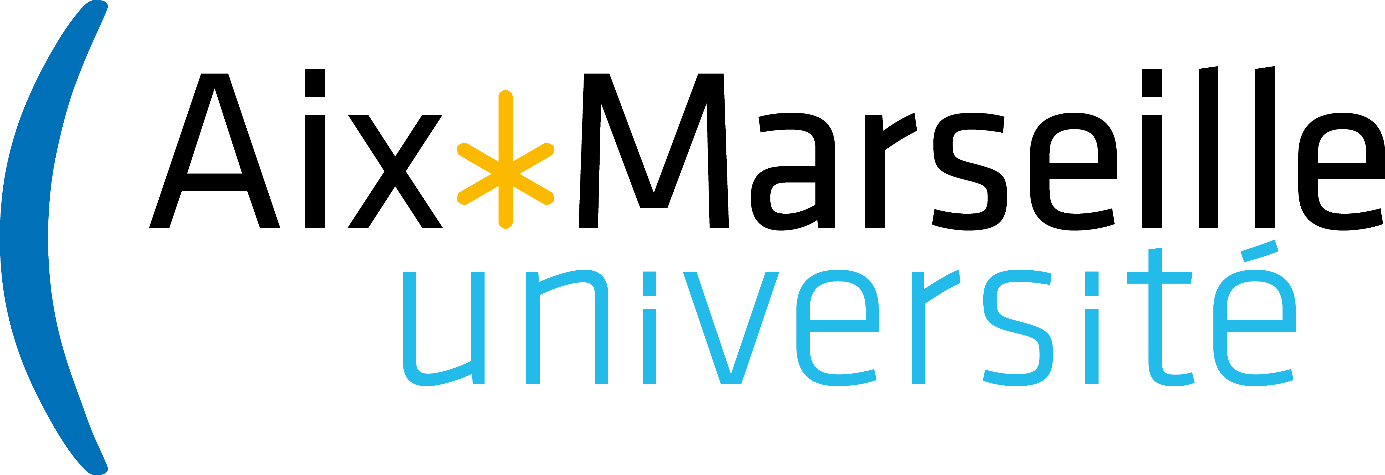 Modalidades de pagamento:      Cartão de Crédito: Clique nos links azuis e imprima o seu atestado de pagamento a ser enviado com a ficha de inscrição.      Ordem de pagamento : entre em contato com absa.ndiaye@univ-amu.fr para maiores informações. Um atestado de inscrição e pagamento ser-lhe-á enviado por email no momento da recepção do pagamento da sua inscrição. Recomendação: caso depois da abertura do link não se proceda à inscrição a página será bloqueada. Será então preferível que se troque de browser afim de proceder à inscrição (por exemplo se usar o Explorer que passe ao Mozilla ou outro).Nome e sobrenome :	      Cargo ou função:Afiliação institucional:Endereço profissional :N° de telefone :E-mail :Assinalar com uma cruz à tarif correspondenteTarifas de inscriçãoAté  o dia 15 de julho 2016A partir do dia 16 de julho 2016T1ST1C      Tarif 1  sem jantar de gala (participantes vindos da Europa, América do Norte, Austrália, profissionais)http://dev-web.univ-amu.fr/~admdev-php/Colloques/?EntreeColloque=13eEpistemologiesduquotidienTPSRG      Tarif 1 com jantar de gala (participantes vindos da Europa, América do Norte, Austrália, profissionais)http://dev-web.univ-amu.fr/~admdev-php/Colloques/?EntreeColloque=13eEpistemologiesduquotidienTPARG450 €495 €550 €595 €T2ST2C      Tarif 2 sem jantar de gala (participantes vindos da América do Sul, África, ou em pós-doutorado)http://dev-web.univ-amu.fr/~admdev-php/Colloques/?EntreeColloque=13eEpistemologiesduquotidienTRSRG      Tarif 2  com jantar de gala (participantes vindos da América do Sul, África, ou em pós-doutorado)http://dev-web.univ-amu.fr/~admdev-php/Colloques/?EntreeColloque=13eEpistemologiesduquotidienTRARG350 € 395 €450 € 495 €T3ST3C      Tarif 3  sem jantar de gala (estudantes de doutorado de universidades externas à LPS, estudantes em geral, desempregados e aposentados)http://dev-web.univ-amu.fr/~admdev-php/Colloques/?EntreeColloque=13eEpistemologiesduquotidienESRG      Tarif 3  com jantar de gala (estudantes de doutorado de universidades externas à LPS, estudantes em geral, desempregados e aposentados)http://dev-web.univ-amu.fr/~admdev-php/Colloques/?EntreeColloque=13eEpistemologiesduquotidienEARG250 €270 €300 €320 €